Подпрограмма по профилактике по вопросам ВИЧ/СПИДа  «Навигатор - жизнь без СПИДа», реализуемая в МБОУ  «СУВУ  № 14 «Подросток»Азарченко Г.П., воспитательПроблема: Миссия программы: Создание целостной системы, способствующей сохранению и укреплению здоровья учащихся и педагогов.Целевая категория: подростки 11 – 17 лет.Актуальность  и правовые основания: Образование и просвещение - наиболее эффективный метод профилактики ВИЧ/СПИД в подростковой и молодежной среде. Обладая значительным интеллектуальным, организационно-методическим, информационным потенциалом, работа по профилактике ВИЧ/СПИД средствами образования способна не только существенно уменьшить угрозу заражения опасной инфекцией, но и создать у подрастающего поколения психологические установки нравственного образа жизни и физического здоровья, нивелировать стереотипы асоциального поведения и способствовать ориентации молодежи на традиционные духовные ценности. В начале XXI века в России сложилась ситуация, когда у подрастающей молодежи нет культурной опоры (социальные институты, позволяющие развивать личностные ресурсы), которая позволила бы эффективно адаптироваться к окружающим условиям и справиться с повседневными проблемами и стрессовыми ситуациями. Представленный сам себе подросток обращается к девиантным и деликвентным формам поведения, с помощью которых он пытается справиться с требованиями окружающей среды.Помимо знаний, навыков, приобретаемых в школе, подросток нуждается в знаниях и навыках, позволяющих ему эффективно решать жизненные задачи (выбор профессии, поиск жизненного пути, приобретение друзей, создание семьи, выбор духовных ориентиров и поиск собственной идентичности).Исследования показали, что профилактика ВИЧ/СПИДа связана с предотвращением употребления психоактивных веществ. При этом только методы информирования и запугивания недостаточно эффективны в подростковой средеОсновные понятия:В И Ч – это  Вирус Иммунодефицита Человека. Это вирус, который передаётся от человека к человеку различными путями и вызывает нарушение функций или разрушение иммунной системы организма человека.  СПИД – последняя стадия ВИЧ – инфекции. С – синдром  (совокупность признаков и симптомов). П – приобретённого. И – иммунного.Д – дефицита (отсутствие ответной реакции со стороны иммунной системы на внедрение патогенных микроорганизмов)	Фагоциты - макрофаги, моноциты, гранулоциты - мигрируют в очаг воспаления, проникая в ткани сквозь стенки капилляров, поглощают и переваривают антиген. Лимфоциты (от слова лимфа и греч. kýtos - вместилище, здесь - клетка) - клетки иммунной системы, представляющие собой разновидность лейкоцитов, белых кровяных клеток. Лимфоциты - главные клетки иммунной системы, обеспечивают гуморальный иммунитет (выработка антител), клеточный иммунитет (контактное взаимодействие с клетками-жертвами), а также регулируют деятельность клеток других типовАнтитела (иммуноглобулины, ИГ, Ig) — это белки, относящиеся к подклассу гамма-глобулинов, находящиеся в крови, слюне, молоке и других биологических жидкостях позвоночных животных.. Антитела используются иммунной системой для идентификации и нейтрализации чужеродных объектов — например, бактерий и вирусовЦель подпрограммы:  Первичная профилактика ВИЧ/СПИДа среди подростков посредством формирования системы духовно-нравственных ориентиров.Задачи:Формирование представлений об этических  ценностях,  развитие стремления опираться на них при осуществлении жизненных выборов. Развитие у подростков навыков коммуникации, рефлексии, творческого самовыражения.Создание условий для формирования навыков осознания себя как уникальной и полноправной личности, со своими взглядами, убеждениями, ценностями. Формы и методы:круглый стол с «острыми углами»;командно-интеллектуальная игра;нравственный марафон памяти;дискуссионные качели;диспут;семинар – информация;устный журнал;открытый микрофон;информационный журнал;аукцион мнений;круглый стол с сюжетно-ролевыми задачами и проблемными вопросами;брейн – ринг.Пиарсопровождение:	Размещение информации на сайте школы, в сети интернет. Тематическое планированиеИспользуемая литература и интернет-ресурсы:Белогуров С. Б., Климович В. Ю. «Профилактика подростковой наркомании. Навыки противостояния и сопротивления распространению наркомании»  Наглядно-методическое пособие для проведения занятий с подростками. Центр “Планитариум”. Москва. 2003.;
Классные часы. 11 класс. / Сост. Еременко  Н. И. - Волгоград: Учитель - АСТ, 2004. - 112 с. 
Местная газета “Время” за 20 ноября 2004 года. 
Дереклеева  Н. И.  «Родительские собрания. 5-11 классы» - М.: ВАКО, 2004. - 240 с. - (Педагогика. Психология. Управление). 
Дереклеева Н. И.  «Справочник классного руководителя. 5-11 классы»  - М.: ВАКО, 2004. - 272 с. - (Педагогика. Психология. Управление).
www.livehiv.ru
http://stihidl.ru/poem/1077/
http://vginekolog.ru/debate/zhestokie-podrostki
http://tipslife.ru/40290-podrostkovaya-zhestokost.html
Видео с You Tube: http://www.youtube.com/watch?v=Qr3vFQ3e06g
http://www.youtube.com/watch?v=61RmTM2r6-c
http://www.1tv.ru/sprojects_edition/si5685/fi19615
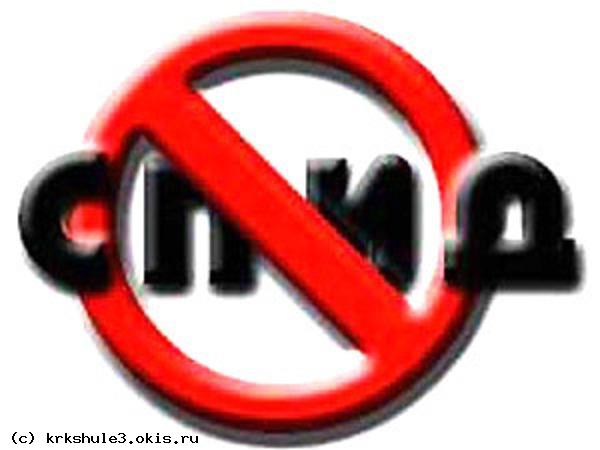                  СПИД... Только вслушайтесь.Страшное слово...Его все боятся, ведь СПИД –это смерть...Кто им заразился,Тот жить уж не хочет,Ведь вскоре ему суждено умереть...Наркотики, иглы, опасные связи...Всё это тебе может                                    СПИД «подарить»… классТема мероприятияФорма проведенияЦель, задачиПартнёры 6 – 7 классы«Выберем жизнь!»Час общенияЦель: создания условий для формирования навыков самопомощи и взаимопомощи в ситуациях, потенциально опасных с точки зрения реализации стратегий рискованного поведения.Задачи:1 формировать у учащихся представление о ценности здоровья и необходимости здорового образа жизни;2. выработать поведенческие мотивации к сохранению своего здоровья, сформировать ответственные отношения к своему здоровью и здоровью окружающих.6 – 7 классы«Информированность – лучшая защита от СПИДа»игра-путешествие по станциям.Цель: сформировать у учащихся осознание важности проблемы ВИЧ/СПИДа и личной ответственности за свое поведение.Задачи:пропаганда ЗОЖвоспитывать толерантность по отношению к ВИЧ-инфицированным.Мед.  работник6 – 7 классы«Слова «СПИД» и «ВИЧ» знакомы всем»дискуссияЦель: формировать представление, что ВИЧ – это невидимая опасность, требующая соблюдения осторожности в ситуациях риска.Задачи:1. развивать у подростков умение прислушиваться к мнению людей, которые могут помочь предотвратить возможный вред.2. совершенствовать способность прогнозировать негативные последствия своих поступков;4. углублять представления учащихся о факторах , вредящих здоровью  (ПАВ, рискованное поведение)  Преподаватель ОБЖ6 – 7 классы«Сам себе друг или враг?»Деловая играЦель:  формирование устойчивости к давлению среды.Задачи: 1. развивать способность к критической оценки информации, пониманию  различий между собственными представлениями и объективными фактами, корректировка норм поведения.2. развитие навыков противостояния давлению.  8-е классы«Профилактика  ВИЧ/СПИДа»Лекция - беседаЦель: формировать активную жизненную позицию, направленную на избегание поведенческих рисков, связанных с ВИЧ – инфицированием.Задачи:1. вызвать интерес к проблеме. 2. познакомить учащихся с основными сведениями о болезни и опасными особенностями ВИЧ – инфекции;3. выработать поведенческие мотивации к сохранению своего здоровья.Социальный педагог8-е классы«СПИД – не спит»Лекция с разбором конкретных ситуаций.Цель:  устранение пробелов в знаниях о СПИДе и ВИЧ - инфекции, путях заражения.Задачи: 1. воспитание ценностного, бережного отношения к собственной жизни и жизни других людей; 2. развитие воли и самостоятельности в выборе жизненного пути.Педагог - психолог8-е классыВИЧ – инфекция и СПИД – без мифов и иллюзий»Урок - судЦель: сформировать представление, что ВИЧ – это невидимая опасность, требующая соблюдения осторожности в ситуациях риска.  Задачи: 1. сформировать представления о болезни века;2. познакомить учащихся с основными сведениями о болезни и опасными особенностями ВИЧ – инфекции; 3. выработать поведенческие мотивации к сохранению своего здоровья.Мед. работник8-е классы«Письма из ниоткуда»Метод кейсовЦель:  формирование у обучающихся навыков ответственности за свои действия, отношения и свою жизнь.Задачи: 1. показать последствия вредных привычек;2. активизировать знания о необходимости принятия решений, которые помогут жить полноценной и здоровой жизнью.Преподаватель литературы9-е классы«СПИД – чума 21 века. Скажи СПИДУ – НЕТ!!!»Просмотр и обсуждение видеофильмов.Цель: выработать теоретические знания и убеждения у подростков о здоровом образе жизни.Задачи:  1.сформировать ответственность во взглядах детей по отношению к самочувствию собственному, и здоровью окружающих;2. помочь осознанию старшеклассниками, что СПИД считается чумой XXI века;3.  профилактика возможных заболеваний и зависимостей.Преподаватель ОБЖ9-е классы«ВИЧ/СПИД – миф и реальность»Информационный часЦель: Повышение уровня информированности учащихся о распространении эпидемии ВИЧ/СПИДа в миреЗадачи:акцентировать внимание учащихся на том, что защита прав человека содействует предотвращению распространения ВИЧ.дать достоверную информацию о путях передачи ВИЧ/СПИДа.способствовать выработке у учащихся навыков определения степени риска для заражения ВИЧ.формировать ответственное отношение к собственной безопасности и безопасности окружающих, близких и друзей.Библиотекарь 9-е классы"Знать, чтобы жить»ДискуссияЦель: повысить уровень информированности у учащихся по проблеме ВИЧ инфекции через деятельность волонтеров.Задачи:определить уровень информированности у учащихся через анкетирование.выявить проблему ВИЧ инфекции.представить информацию через деятельность волонтеров, по принципу «равный-равному».Учитель обществознания9-е классы« СПИД. Не стань обреченным»Круглый столЦель: усвоить, что в жизни мы постоянно сталкиваемся с риском заражения ВИЧ-инфекцией, но  обезопасить себя  от зараженияинфекцией не сложно. Важно научиться адекватно оценивать этот риск, делать правильный выбор и с честью выходить из трудных ситуаций.  Задачи:закрепить материал о путях передачи ВИЧ-инфекции, обсудить те пути, при которых ВИЧ не передается.2.     учить распознавать опасные и безопасные с точки зрения ВИЧ-инфицирования ситуации.3.      воспитывать толерантность по отношению к ВИЧ - инфицированным.Классный руководительРабота с родительской общественностью- распространение информационной литературы (брошюр, буклетов, книг);Цель: формирование знаний, отношений и установок через предоставление специфической информации о ПАВ, ВИЧ-инфекции;Задачи:поддерживать духовные ценности, культивируемые в каждой конкретной семье.2.  обеспечение родителей достоверной информацией в доступной форме по всем аспектам ВИЧ/СПИД; 3. формирование навыков общения и принятия решений в различных ситуациях Педагог психологРабота с родительской общественностью- группы поддержки, организуемые родительским активом.Цель: формирование знаний, отношений и установок через предоставление специфической информации о ПАВ, ВИЧ-инфекции;Задачи:поддерживать духовные ценности, культивируемые в каждой конкретной семье.2.  обеспечение родителей достоверной информацией в доступной форме по всем аспектам ВИЧ/СПИД; 3. формирование навыков общения и принятия решений в различных ситуациях Инспектор ПДНРабота с родительской общественностью- совместные родительско-детские группы;Цель: формирование знаний, отношений и установок через предоставление специфической информации о ПАВ, ВИЧ-инфекции;Задачи:поддерживать духовные ценности, культивируемые в каждой конкретной семье.2.  обеспечение родителей достоверной информацией в доступной форме по всем аспектам ВИЧ/СПИД; 3. формирование навыков общения и принятия решений в различных ситуациях Педагог - психологРабота с родительской общественностью«Говорим с ребенком о ВИЧ»Индивидуальные консультации для родителей:Цель: формирование знаний, отношений и установок через предоставление специфической информации о ПАВ, ВИЧ-инфекции;Задачи:поддерживать духовные ценности, культивируемые в каждой конкретной семье.2.  обеспечение родителей достоверной информацией в доступной форме по всем аспектам ВИЧ/СПИД; 3. формирование навыков общения и принятия решений в различных ситуациях Педагоги психологиРабота с родительской общественностью«Я + ТЫ – ВИЧ»Индивидуальные консультации для родителей:Цель: формирование знаний, отношений и установок через предоставление специфической информации о ПАВ, ВИЧ-инфекции;Задачи:поддерживать духовные ценности, культивируемые в каждой конкретной семье.2.  обеспечение родителей достоверной информацией в доступной форме по всем аспектам ВИЧ/СПИД; 3. формирование навыков общения и принятия решений в различных ситуациях Педагоги психологиРабота с педагогическим коллективомОбновление и корректировка документовнормативно-правовой базыЦель: обеспечение координации всех работников школы по проблеме ВИЧ/СПИД, способах профилактики.Задачи:1.Совершенствование теоретических знаний и убеждений у школьников о здоровом образе жизни.2.помочь подросткам осознать, что СПИД – чума XXI века.Работа с педагогическим коллективом«Меры, предпринимаемые в мире и Российской Федерации по предотвращению распространения эпидемии ВИЧ/СПИДа».Круглый столЦель: обеспечение координации всех работников школы по проблеме ВИЧ/СПИД, способах профилактики.Задачи:1.Совершенствование теоретических знаний и убеждений у школьников о здоровом образе жизни.2.помочь подросткам осознать, что СПИД – чума XXI века.Работа с педагогическим коллективомОбучение педагогических работников ОУ современным формам и методам своевременного выявления первичных признаков девиантного поведения и злоупотреблениями психоактивными веществами среди обучающихся.Семинар с классными руководителямиЦель: обеспечение координации всех работников школы по проблеме ВИЧ/СПИД, способах профилактики.Задачи:1.Совершенствование теоретических знаний и убеждений у школьников о здоровом образе жизни.2.помочь подросткам осознать, что СПИД – чума XXI века.